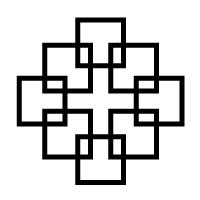 Tagesordnungder Studierendenvollversammlung der EKHN im November 2021Nr.Tagesordnungspunktinformativ / beratend / beschließendinformativ / beratend / beschließendZeitZeitVerantwortliche/rBegrüßung und Gebetinformativinformativ20:0020:00LorenzVorstellungsrunde20:0520:05Formalia Feststellung der Beschlussfähigkeitinformativinformativ20:1020:10Feststellung der Tagesordnunginformativinformativ20:1220:12Genehmigung des letzten Protokollsbeschließendbeschließend20:1420:142.1Wahl ProtokollantInbeschließendbeschließend20:1520:15Berichte des VorstandesVorstandsvorsitzendeinformativinformativ20:1720:17LorenzMedien informativinformativ20:2020:20FloKasseninformativinformativ20:2320:23LaraBerichte der Konvente20:2520:25AlleBerichte der ÄmterAusbildungskonferenzinformativ informativ 20:3520:35NathaliePhilippKirchliche Studienbegleitunginformativinformativ20:3720:37JohannAlexandraSynodeinformativinformativ20:4020:40DominikAlexandraRat der VikarInneninformativinformativ20:4520:45HenrikeAnnikaÖffentlichkeitsarbeitinformativinformativ20:5020:50LorenzSEThinformativinformativ20:5120:51OnnoBeaGleichstellunginformativinformativ20:5420:54AureliaFloEvangelischer Bundinformativ informativ 20:5520:55LaraFloWahl KassenprüferInnenbeschließendbeschließend21:0021:00LorenzSonstigesEKHN Examenspetitionbeschließendbeschließend21:03AlleAlleTermine: Wo wann neue VV + Themainformativinformativ21:20LorenzLorenzStudium in CoronazeitenAnfragen / Anmerkungeninformativinformativ21:30allealleFeedback zur Sitzungberatendberatend21:40allealleKassenprüfung  Entlastung des Vorstandesbeschließendbeschließend21:50allealleWahl eines Wahlleitersbeschließendbeschließend22:00allealleNeuwahlenbeschließendbeschließend22:05allealleVoraussichtliches Ende der SitzungVoraussichtliches Ende der SitzungVoraussichtliches Ende der Sitzung22:30 Uhr22:30 Uhr22:30 Uhr22:30 Uhr22:30 Uhr